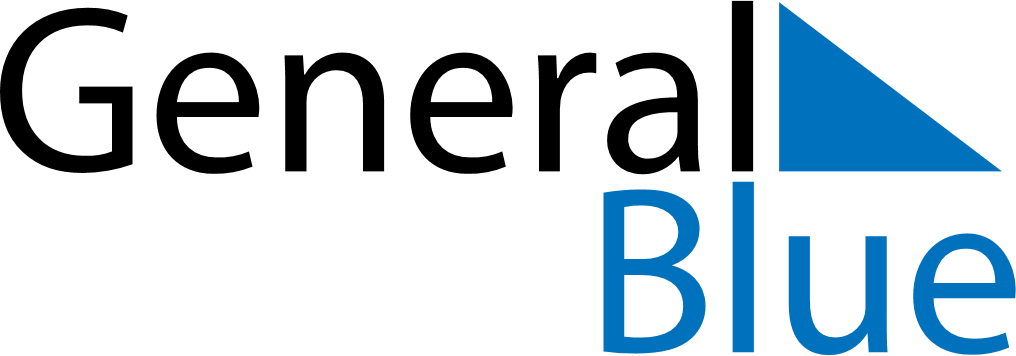 April 2024April 2024April 2024Saint HelenaSaint HelenaSUNMONTUEWEDTHUFRISAT123456Easter Monday7891011121314151617181920Queen’s Birthday21222324252627282930